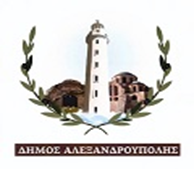 ΕΛΛΗΝΙΚΗ ΔΗΜΟΚΡΑΤΙΑ                                                                 Αλεξανδρούπολη 7/12/2023ΝΟΜΟΣ  ΕΒΡΟΥ						         Αριθ. πρωτ. 41825ΔΗΜΟΣ ΑΛΕΞΑΝΔΡΟΥΠΟΛΗΣΠΙΝΑΚΑΣ  ΑΠΟΡΡΙΠΤΕΩΝΑΝΑΚΟΙΝΩΣΗ ΣΟΧ 6/2023ΚΩΔΙΚΟΣ ΘΕΣΗΣ: 102ΕΙΔΙΚΟΤΗΤΑ: ΔΕ ΟΔΗΓΟΙ  ( ΑΠΟΡΡΙΜΜΑΤΟΦΟΡΟΥ ,Γ ή C ΚΑΤΗΓΟΡΙΑΣ )                                                                              Η ΕΠΙΤΡΟΠΗ                     Η ΠΡΟΕΔΡΟΣ                                                                              ΤΑ ΜΕΛΗΙΝΤΖΕΠΕΛΙΔΟΥ ΕΛΕΝΗ                                              ΠΑΠΑΔΟΠΟΥΛΟΥ    ΕΙΡΗΝΗ           ΑΡΑΜΠΑΤΖΗ ΕΥΘΥΜΙΑ 		   Α/ΑΕΠΙΘΕΤΟΟΝΟΜΑΑΙΤΙΟΛΟΓΙΑ1ΑΠΟΖΙΔΗΣ ΚΕΛΕΝΤΕΡΙΟΣΚώλυμα 3μήνου Π.Δ.164/20042ΒΕΡΓΟΣΝΙΚΟΛΑΟΣΚώλυμα 3μήνου Π.Δ.164/20043ΚΟΥΡΟΣ ΗΛΙΑΣΚώλυμα 3μήνου Π.Δ.164/20044ΤΕΡΖΗΣΚΩΝΣΤΑΝΤΙΝΟΣΣώρευση θέσεων διαφορετικών κατηγοριών προσωπικού σε μία αίτηση5ΚΑΡΑΞΑΝΗΣΧΡΗΣΤΟΣ Άνευ τυπικών προσόντων 6ΤΣΙΑΠΡΑΖΗΣ ΓΕΩΡΓΙΟΣΆνευ τυπικών προσόντων 